
Advisory Committee Roster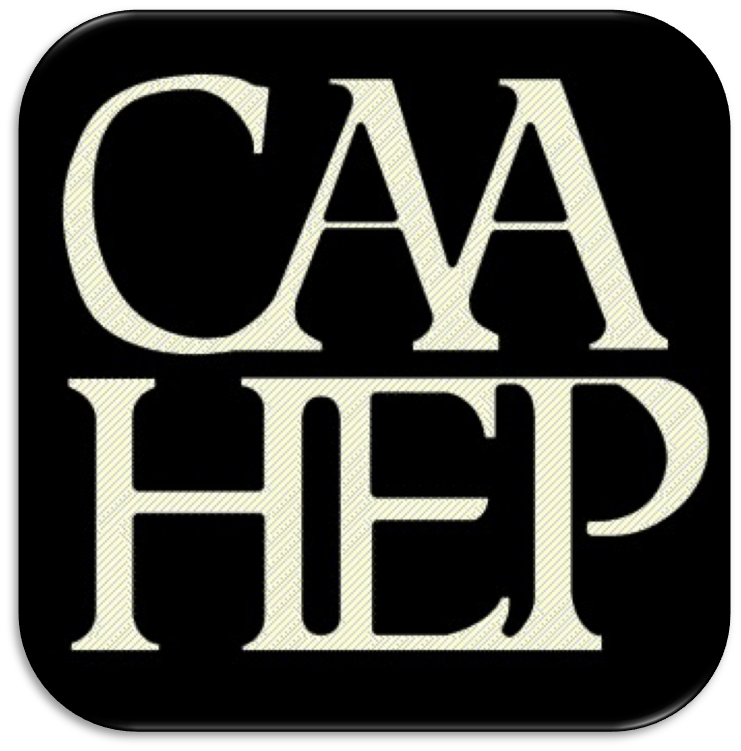 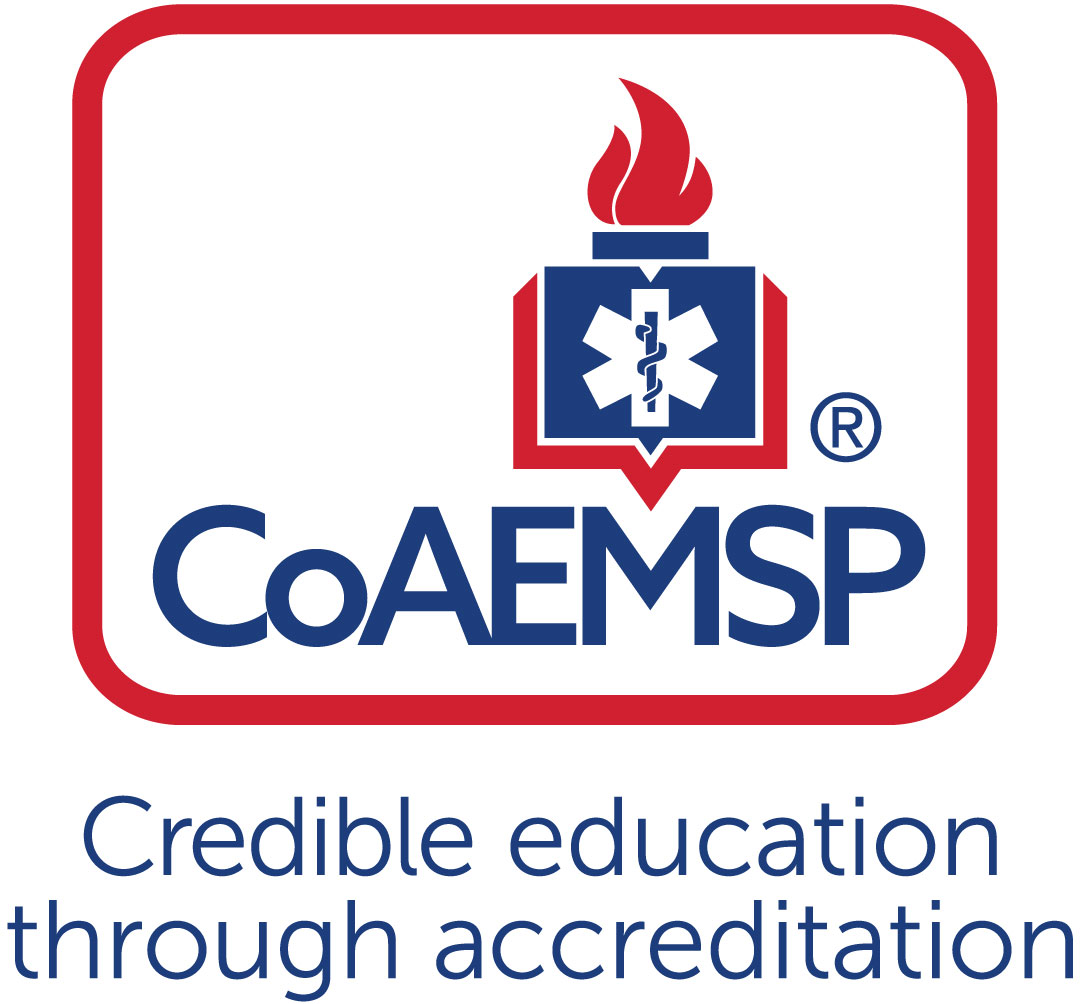 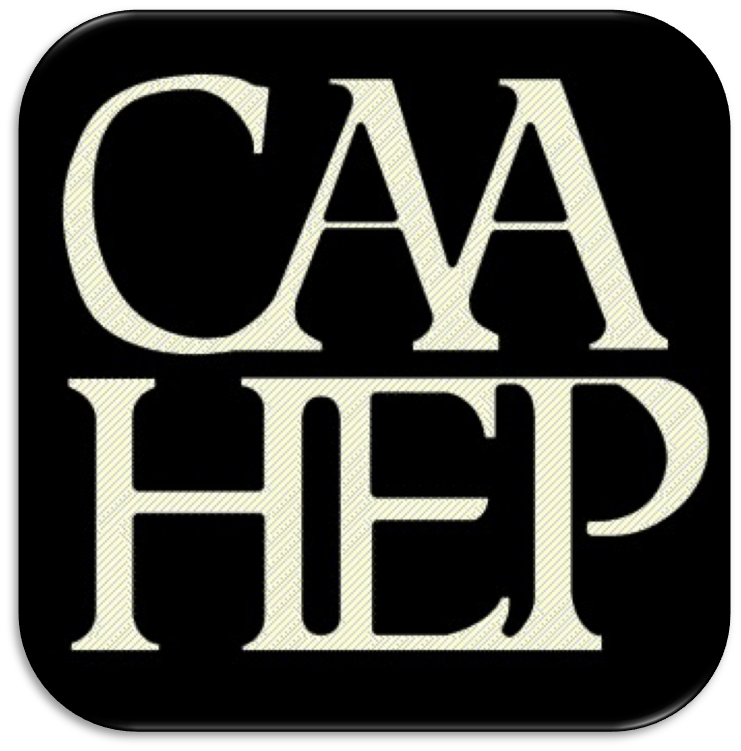 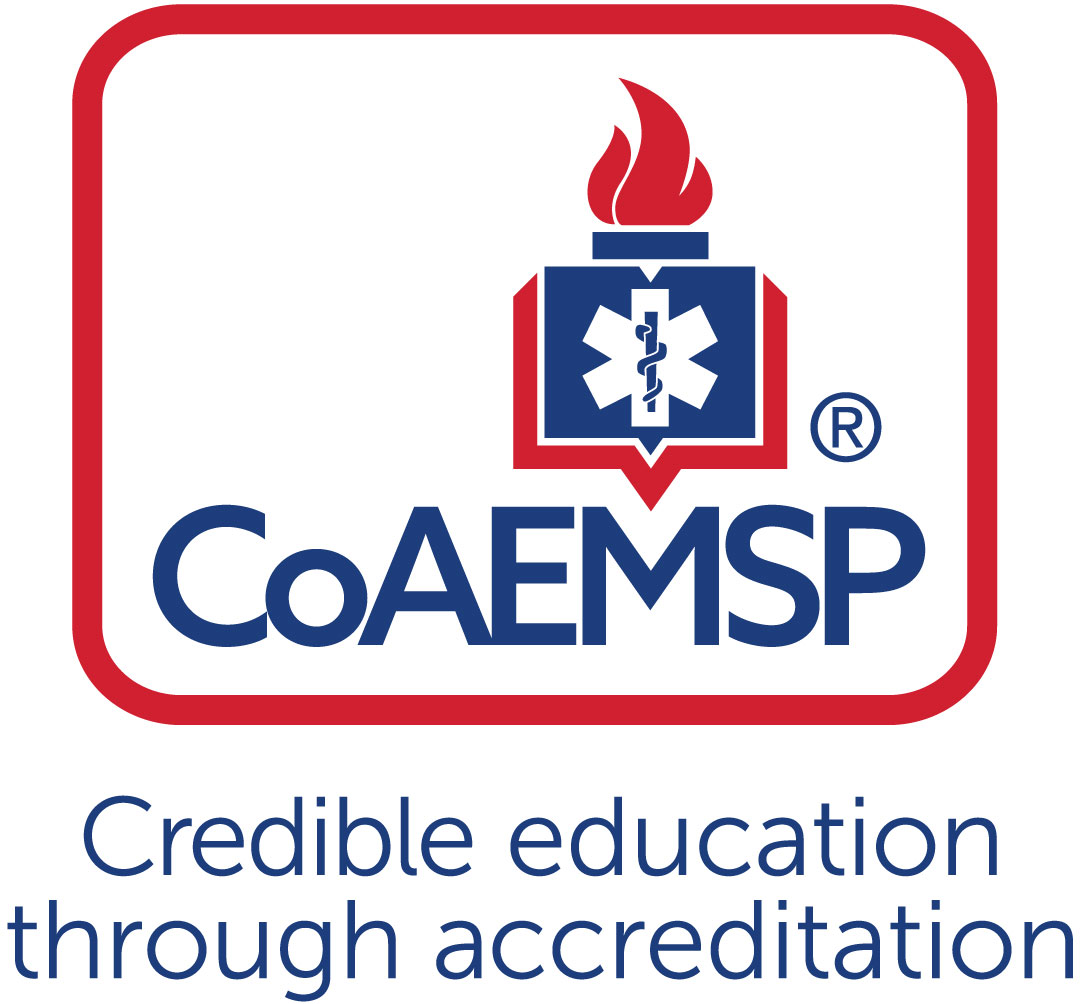 effective enter date hereCOMMUNITIES OF INTEREST: The communities of interest that are served by the program must include, but are not limited to: students, graduates, faculty, sponsor administration, hospital/clinic representatives, employers, police and/or fire services with a role in EMS services, key governmental officials, physicians, and the public. [Standard II.A. Program Goals and Outcomes]CoAEMSP PROGRAM NUMBER:600xxxSPONSOR / INSTITUTION NAME:CHAIR OF THE ADVISORY COMMITTEE:Community of InterestName(s)Agency/OrganizationContact InformationPhysician(s) 
(may be fulfilled by Medical Director)Employer(s) of Graduates RepresentativeKey Governmental Official(s)Police and Fire ServicesPublic Member(s)Hospital / Clinical Representative(s)OtherFaculty Sponsor AdministrationStudent (current)GraduateProgram Director, 
ex officio, non-voting memberMedical Director, 
ex officio, non-voting member